손해배상 청구지침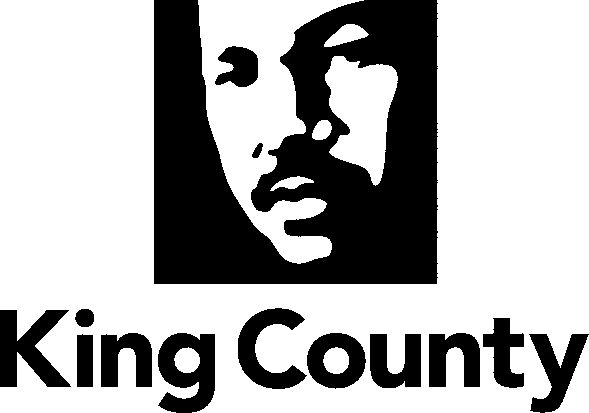 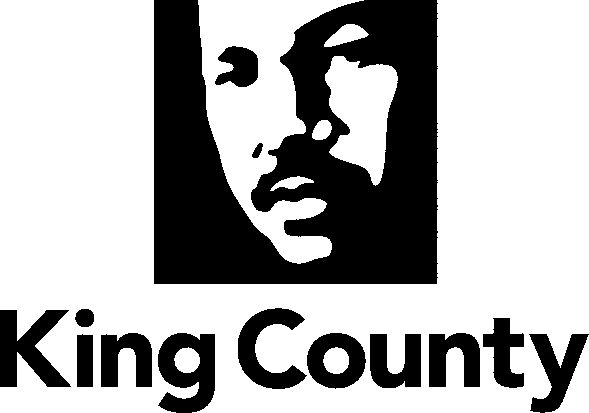 이 양식의 양면을 작성해주십시오. 귀하의 손해 또는 손실에 대한 구체적인 정보를 제공하십시오. 증인과 증빙 서류를 포함하십시오.귀하가 제출하는 정보와 문서는 공공기록법의 적용을 받습니다. 청구 양식과 함께 민감한 개인 또는 의료 기록을 보내지 마십시오. 필요한 경우 당사의 조사관이 귀하의 개인 또는 의료 기록을 요청할 것입니다.작성한 청구 양식에 반드시 서명하십시오.다음 중 한 가지 방법으로 작성한 청구 양식을 제출할 수 있습니다.서명하고 작성한 청구 양식을 이메일로 보냄: fileaclaim@kingcounty.gov서명하고 작성한 청구 양식을 우송하거나 전달:King County Office of Risk Management ServicesKing Street Center201 South Jackson Street, Suite 320Seattle, WA 98104리스크 관리 서비스 사무소에서 귀하의 청구를 조사할 것입니다. 귀하의 청구 양식을 접수하면 조사가 시작됩니다. 조사관이 증빙 서류를 요청할 수 있습니다. 이 서류를 제출할 수 있는 이메일 주소를 알려줄 것입니다.귀하의 청구는 킹(King) 카운티에서 다음과 같은 세 가지 결과 중 하나로 이어질 수 있습니다.돈을 지급합니다.청구를 다른 책임있는 당사자 또는 기관에 제출하거나 넘겨줍니다.킹(King) 카운티에 책임이 있다는 증거가 없는 경우 청구를 거부합니다.궁금한 사항이 있으면 다음 리스크 관리 서비스 사무소에 문의하십시오206-263-2250.청구인 정보주로 사용하는 언어: ________________________청구인 이름: ____________________________________이메일 주소: _____________________________________주로 사용하는 전화: ______________		대체 전화: ______________생년월일: ____ /____ /____변호사를 선임했습니까?  예	 아니요변호사 이름: ____________________________________이메일 주소: _____________________________________전화: ______________사건 정보날짜:	____ /____ /____    시간: ____:____   AM     PM 사건이 어디에서 발생했습니까? ______________________________________________________거리 또는 도로명: __________________  	 가장 가까운 교차로: ___________________무슨 일이 있었는지 설명하십시오(필요한 경우 추가 페이지 첨부). ____________________________________________________________________________________________________________________________________________________________________________________________부상당했습니까?  예	 아니요입은 손해나 부상에 대해 설명하십시오. ________________________________________________________________________________________________________________________________킹(King) 카운티는 어떻게 관여되었습니까? _____________________________________________증인 및 관여된 사람들:귀하의 차량이 관여되었거나 손상되었습니까?   예	 아니요차량 번호판: ____________   제조사: ____________   모델: ____________   연도: ______	소유자 이름: ________________________보험사: ________________________보험 증권 번호: ________________________보험 청구 번호: ________________________Metro Transit 버스나 다른 킹 카운티 차량이 관여되었습니까?   예	 아니요노선: ___________    차량 번호: ___________    차량 번호판: ____________본인 신분:  버스 승객			 다른 차량의 운전자		 보행자   다른 차량의 승객		 다른 차량의 소유자		 자전거 이용자본인은 다음 금액의 손해배상을 청구합니다 $______________본인은 워싱턴(Washington) 주법에 따라 위증시 처벌을 받는다는 조건 하에서 위 내용이 사실이며 정확함을 선언합니다.우편 주소:거리명 주소  -  시  -  주  -  우편번호거리명 주소  -  시  -  주  -  우편번호거리명 주소  -  시  -  주  -  우편번호거리명 주소  -  시  -  주  -  우편번호우편 주소:거리명 주소  -  시  -  주  -  우편번호거리명 주소  -  시  -  주  -  우편번호거리명 주소  -  시  -  주  -  우편번호거리명 주소  -  시  -  주  -  우편번호이름  -  전화/이메일  -  이 사람은 어떻게 관여되었습니까?이름  -  전화/이메일  -  이 사람은 어떻게 관여되었습니까?이름  -  전화/이메일  -  이 사람은 어떻게 관여되었습니까?________________________________________________ /____ /_______________서명정자체 이름날짜시 및 주